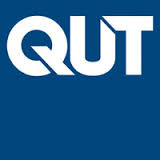 PARTICIPATE IN RESEARCHInformation for Prospective ParticipantsPARTICIPATE IN RESEARCHInformation for Prospective ParticipantsPARTICIPATE IN RESEARCHInformation for Prospective ParticipantsIncreasing gender balance in nonprofit CEO positions: how women make it to the topIncreasing gender balance in nonprofit CEO positions: how women make it to the topIncreasing gender balance in nonprofit CEO positions: how women make it to the topIncreasing gender balance in nonprofit CEO positions: how women make it to the topResearch team contactsResearch team contactsResearch team contactsResearch team contactsPrincipal Researcher:Principal Researcher:Jennifer Kruwinnus, Doctor of Philosophy student, Australian Centre for Philanthropy and Nonprofit Studies Jennifer Kruwinnus, Doctor of Philosophy student, Australian Centre for Philanthropy and Nonprofit Studies Associate Researcher(s):Associate Researcher(s):Associate Professor Wendy Scaife, Director Australian Centre for Philanthropy and Nonprofit Studies Professor Michael Rosemann, Director Centre for Future EnterpriseDr Terrance Fitzsimmons, Senior Lecturer at The University of QueenslandAssociate Professor Wendy Scaife, Director Australian Centre for Philanthropy and Nonprofit Studies Professor Michael Rosemann, Director Centre for Future EnterpriseDr Terrance Fitzsimmons, Senior Lecturer at The University of QueenslandFaculty of Business and Law, QUT, Queensland University of Technology (QUT)Faculty of Business and Law, QUT, Queensland University of Technology (QUT)What is the purpose of the research?What is the purpose of the research?What is the purpose of the research?What is the purpose of the research?The purpose of this project is to help increase the gender balance in nonprofit (NP) Chief Executive Officer (CEO) positions.The purpose of this project is to help increase the gender balance in nonprofit (NP) Chief Executive Officer (CEO) positions.The purpose of this project is to help increase the gender balance in nonprofit (NP) Chief Executive Officer (CEO) positions.The purpose of this project is to help increase the gender balance in nonprofit (NP) Chief Executive Officer (CEO) positions.Are you looking for people like me?Are you looking for people like me?Are you looking for people like me?Are you looking for people like me?You are invited to participate in this research project if you are a male or female CEO of a very large Australian charity (likely revenue >AU$10 million).You are invited to participate in this research project if you are a male or female CEO of a very large Australian charity (likely revenue >AU$10 million).You are invited to participate in this research project if you are a male or female CEO of a very large Australian charity (likely revenue >AU$10 million).You are invited to participate in this research project if you are a male or female CEO of a very large Australian charity (likely revenue >AU$10 million).What will you ask me to do?What will you ask me to do?What will you ask me to do?What will you ask me to do?Your participation will involve participating in an approximately 60-minute semi-structured interview.  The interview will take place either online via Zoom or in-person at the Australian Centre for Philanthropy and Nonprofit Studies (ACPNS), Queensland University of Technology (QUT) Gardens Point, 2 George Street, Brisbane, QLD 4000.Your participation will involve participating in an approximately 60-minute semi-structured interview.  The interview will take place either online via Zoom or in-person at the Australian Centre for Philanthropy and Nonprofit Studies (ACPNS), Queensland University of Technology (QUT) Gardens Point, 2 George Street, Brisbane, QLD 4000.Your participation will involve participating in an approximately 60-minute semi-structured interview.  The interview will take place either online via Zoom or in-person at the Australian Centre for Philanthropy and Nonprofit Studies (ACPNS), Queensland University of Technology (QUT) Gardens Point, 2 George Street, Brisbane, QLD 4000.Your participation will involve participating in an approximately 60-minute semi-structured interview.  The interview will take place either online via Zoom or in-person at the Australian Centre for Philanthropy and Nonprofit Studies (ACPNS), Queensland University of Technology (QUT) Gardens Point, 2 George Street, Brisbane, QLD 4000.Are there any risks for me in taking part?Are there any risks for me in taking part?Are there any risks for me in taking part?Are there any risks for me in taking part?It is possible that some participants feel inconvenience/ discomfort in being part of research.It should be noted that if you do agree to participate you can withdraw from participation in the research project at any time before the interview and are allowed to leave during the interview. You can withdraw until two weeks after the interview took place and the collected data from you will be removed. Please note that non-identifiable data from this project may be used as comparative data in future research projects and may be used for publication.It is possible that some participants feel inconvenience/ discomfort in being part of research.It should be noted that if you do agree to participate you can withdraw from participation in the research project at any time before the interview and are allowed to leave during the interview. You can withdraw until two weeks after the interview took place and the collected data from you will be removed. Please note that non-identifiable data from this project may be used as comparative data in future research projects and may be used for publication.It is possible that some participants feel inconvenience/ discomfort in being part of research.It should be noted that if you do agree to participate you can withdraw from participation in the research project at any time before the interview and are allowed to leave during the interview. You can withdraw until two weeks after the interview took place and the collected data from you will be removed. Please note that non-identifiable data from this project may be used as comparative data in future research projects and may be used for publication.It is possible that some participants feel inconvenience/ discomfort in being part of research.It should be noted that if you do agree to participate you can withdraw from participation in the research project at any time before the interview and are allowed to leave during the interview. You can withdraw until two weeks after the interview took place and the collected data from you will be removed. Please note that non-identifiable data from this project may be used as comparative data in future research projects and may be used for publication.Are there any benefits for me in taking part?Are there any benefits for me in taking part?Are there any benefits for me in taking part?Are there any benefits for me in taking part?This research project will benefit you indirectly as you might be able to incorporate some of the findings into your own career. The outcomes of the research will primarily benefit women who aspire to become nonprofit CEOs.  This research project will benefit you indirectly as you might be able to incorporate some of the findings into your own career. The outcomes of the research will primarily benefit women who aspire to become nonprofit CEOs.  This research project will benefit you indirectly as you might be able to incorporate some of the findings into your own career. The outcomes of the research will primarily benefit women who aspire to become nonprofit CEOs.  This research project will benefit you indirectly as you might be able to incorporate some of the findings into your own career. The outcomes of the research will primarily benefit women who aspire to become nonprofit CEOs.  Will I be compensated for my time?Will I be compensated for my time?Will I be compensated for my time?Will I be compensated for my time?The research team will reimburse you with validated out-of-pocket expenses (transport costs to and from QUT’s Garden’s Point campus, and parking fees).The research team will reimburse you with validated out-of-pocket expenses (transport costs to and from QUT’s Garden’s Point campus, and parking fees).The research team will reimburse you with validated out-of-pocket expenses (transport costs to and from QUT’s Garden’s Point campus, and parking fees).The research team will reimburse you with validated out-of-pocket expenses (transport costs to and from QUT’s Garden’s Point campus, and parking fees).I am interested – what should I do next?I am interested – what should I do next?I am interested – what should I do next?I am interested – what should I do next?For details of the next step, please contact:Jennifer Kruwinnus	jennifer.kruwinnus@hdr.qut.edu.au	      + 61 7 3138 1020After contacting us, you will be provided with further information to ensure that your decision and consent to participate is fully informed.For details of the next step, please contact:Jennifer Kruwinnus	jennifer.kruwinnus@hdr.qut.edu.au	      + 61 7 3138 1020After contacting us, you will be provided with further information to ensure that your decision and consent to participate is fully informed.For details of the next step, please contact:Jennifer Kruwinnus	jennifer.kruwinnus@hdr.qut.edu.au	      + 61 7 3138 1020After contacting us, you will be provided with further information to ensure that your decision and consent to participate is fully informed.For details of the next step, please contact:Jennifer Kruwinnus	jennifer.kruwinnus@hdr.qut.edu.au	      + 61 7 3138 1020After contacting us, you will be provided with further information to ensure that your decision and consent to participate is fully informed.Thank You!Thank You!Thank You!QUT Ethics Approval Number: 2021000285